MĚSTSKÁ ČÁST PRAHA 19Úřad Městské části Praha 19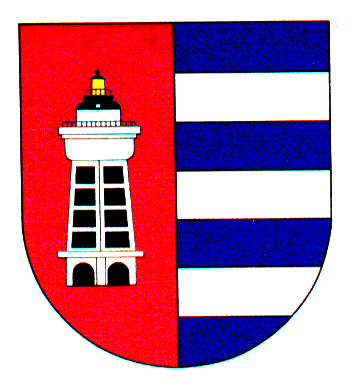                Semilská 43/1, 197 00 Praha 9 – Kbely           Odbor sociálních věcí a zdravotnictví               detašované pracoviště: Železnobrodská 764, 197 00 Praha 9 – Kbely                               ID DS: ji9buvp                                                                                                                  V Praze dne 16. 6. 2022 Č. obj.:  162/611/2022/OSVZ                                                                                                        Vyřizuje: Michaela BáčováE-mail: Bacova.Michaela@kbely.mepnet.czTelefon: 775 590 166, 286 010 145	Hotel Medlov, Fryšava pod Žákovskou horou 143592 31 Nové Město na MoravěVěc: Objednávka rekondičního pobytu Klubu seniorů Kbely    Dobrý den,objednáváme u Vás pobyt v Hotelu Medlov v termínu od 19. do 22. 9. 2022 pro skupinu 40 seniorů. Cena činí 1 231,- Kč za osobu a den.      Částku ve výši 128 080,-Kč fakturujte, prosím, na adresu Úřadu městské části Praha 19, zbylou částku si bude hradit Klub seniorů Kbely z vlastních zdrojů.    Prosíme o potvrzení objednávky.    Děkujeme za spolupráci a přejeme hezký den.Naše fakturační údaje:Městská část Praha 19Semilská 43/1197 00 Praha 9 – KbelyIČ: 00231304DIČ: CZ 00231304                                                                                                       Mgr. Michaela Brázdilová                                                                                                   vedoucí OSVZ  